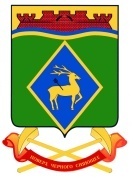 РОСТОВСКАЯ ОБЛАСТЬБЕЛОКАЛИТВИНСКИЙ РАЙОНСОБРАНИЕ ДЕПУТАТОВСИНЕГОРСКОГО СЕЛЬСКОГО ПОСЕЛЕНИЯПРОЕКТРЕШЕНИЕ .09.2022                                           № п. Синегорский          В соответствии со статьями 169 и 184.1 Бюджетного кодекса Российской Федерации, проектом Областного закона «О внесении изменений в Областной закон «Об областном бюджете на 2022 год и на плановый период 2023и 2024 годов»,решением Собрания депутатов Белокалитвинского района от  28 июня 2022 года № 56 «О внесении изменений в решение Собрания депутатов Белокалитвинского района на 2022 год и на плановый период  2023 и 2024 годов», статьями 24 и 59 Устава муниципального образования «Синегорское сельское поселение», Собрание депутатов Синегорского сельского поселения  решило:1. Внести в решение Собрания депутатов Синегорского сельского поселения от 28 декабря 2021 года № 18 «О бюджете Синегорского сельского поселения Белокалитвинского района   на 2022 год и на плановый период  2023 и 2024 годов»  следующие изменения:  1) пункты 1,2  части 1 изложить в следующей редакции: «1) прогнозируемый общий объем доходов  местного бюджета в сумме 126 465,0 тыс. рублей;  2) общий объем расходов местного бюджета в сумме 127 034,7 тыс. рублей;»;2) приложение 1 изложить в следующей редакции:«Приложение 1к решению Собрания депутатовСинегорского сельского поселенияот 28.12.2021 года № 18  «О бюджете Синегорского сельского поселенияБелокалитвинского района на 2022 год и на плановый период  2023  и  2024 годов»3) приложение 2 изложить в следующей редакции:4) приложение 3 изложить в следующей редакции:                                                                                                                                                                                                                                                                                                                                                                                         «Приложение 3к решению Собрания депутатов Синегорского сельского поселенияот 28.12.2021 года № 18   «О бюджете Синегорского сельского поселения                                                          Белокалитвинского района   на  2022 годи на плановый период 2023 и 2024 годов»Распределение бюджетных ассигнований по разделам, подразделам, целевым статьям (муниципальным программам)и непрограммным направлениям деятельности), группам и подгруппам и видам  расходов классификации расходов бюджетаСинегорского сельского поселения Белокалитвинского района на 2022 год и на плановый период 2023 и 2024 годов (тыс.рублей)5) приложение 4 изложить в следующей редакции:                                                                                                                                                         «Приложение 4к решению Собрания депутатов Синегорского сельского поселенияот 28.12.2021 года №  18   «О бюджете Синегорского сельского поселения                                                          Белокалитвинского района   на  2022 годи на плановый период 2023 и 2024 годов»Ведомственная структура расходов бюджетаСинегорского сельского поселения Белокалитвинского района на 2022 год и на плановый период 2023 и 2024 годов                                                                                                                                                   (тыс.рублей) Распределение бюджетных ассигнований   по   целевым статьям (муниципальным программам Синегорского сельского поселения  и непрограммным направлениям                                                  деятельности), группам и подгруппам  видов расходов, разделам, подразделамклассификации расходов бюджета Синегорского сельского поселения Белокалитвинского района на 2022 год и на плановый период 2023 и 2024 годов                       (тыс.рублей)               2. Настоящее решение вступает в силу после официального опубликования.3. Контроль за исполнением настоящего решения возложить на председателя постоянной депутатской комиссии Собрания депутатов Синегорского сельского поселения по бюджету, налогам и муниципальной собственности                                                      А.В. Семина и главу Администрации Синегорского сельского поселения А.В. Гвозденко.                Председатель                 Собрания депутатов -  Глава Синегорского сельского поселения                                                  Э.Г. Фатеева                    сентября 2022 годаО внесении изменений в решение Собрания депутатов Синегорского сельского поселения от 28 декабря 2021 года № 18Объем поступлений доходов  бюджета Синегорского сельского поселения Белокалитвинского района на 2022 год и на плановый период 2023 и 2024 годовОбъем поступлений доходов  бюджета Синегорского сельского поселения Белокалитвинского района на 2022 год и на плановый период 2023 и 2024 годовОбъем поступлений доходов  бюджета Синегорского сельского поселения Белокалитвинского района на 2022 год и на плановый период 2023 и 2024 годовОбъем поступлений доходов  бюджета Синегорского сельского поселения Белокалитвинского района на 2022 год и на плановый период 2023 и 2024 годовКод бюджетной классификации Российской ФедерацииНаименование Сумма, тыс. рублейСумма, тыс. рублейСумма, тыс. рублейКод бюджетной классификации Российской ФедерацииНаименование 2022 год2023 год2024 год12345ВСЕГО   126 465,019 251,317 893,11 00 00000 00 0000 000 НАЛОГОВЫЕ И НЕНАЛОГОВЫЕ ДОХОДЫ4 421,53 884,93 907,8НАЛОГОВЫЕ ДОХОДЫ3 880,53 509,33 532,21 01 00000 00 0000 000 НАЛОГИ НА ПРИБЫЛЬ, ДОХОДЫ1 240,0 1 259,01 274,01 01 02000 01 0000 110 Налог на доходы физических лиц 1 240,0 1 259,01 274,01 01 02010 01 0000 110 Налог на доходы физических лиц с доходов, источником которых является налоговый агент, за исключением доходов, в отношении которых исчисление и уплата налога осуществляются в соответствии со статьями 227, 2271 и 228 Налогового кодекса Российской Федерации1 240,0 1 259,01 274,01 05 00000 00 0000 000 НАЛОГИ НА СОВОКУПНЫЙ ДОХОД474,874,874,81 05 03000 01 0000 110 Единый сельскохозяйственный налог474,874,874,81 05 03010 01 0000 110 Единый сельскохозяйственный налог474,874,874,81 06 00000 00 0000 000 НАЛОГИ НА ИМУЩЕСТВО2 131,42 138,42 145,41 06 01000 00 0000 110 Налог на имущество физических лиц311,0318,0325,01 06 01030 10 0000 110 Налог на имущество физических лиц, взимаемый по ставкам, применяемым к объектам налогообложения, расположенным в границах сельских поселений311,0318,0325,01 06 06000 00 0000 110 Земельный налог1 820,41 820,41 820,41 06 06030 00 0000 110 Земельный налог с организаций403,1403,1403,11 06 06033 10 0000 110 Земельный налог с организаций, обладающих земельным участком, расположенным в границах сельских поселений403,1403,1403,11 06 06040 00 0000 110 Земельный налог с физических лиц1 417,31 417,31 417,3123451 06 06043 10 0000 110 Земельный налог с физических лиц, обладающих земельным участком, расположенным в границах сельских поселений1 417,31 417,31 417,31 08 00000 00 0000 000 ГОСУДАРСТВЕННАЯ ПОШЛИНА34,337,138,01 08 04000 01 0000 110 Государственная пошлина за совершение нотариальных действий (за исключением действий, совершаемых консульскими учреждениями Российской Федерации)34,337,138,01 08 04020 01 0000 110 Государственная пошлина за совершение нотариальных действий должностными лицами органов местного самоуправления, уполномоченными в соответствии с законодательными актами Российской Федерации на совершение нотариальных действий34,337,138,0НЕНАЛОГОВЫЕ ДОХОДЫ541,0375,6375,61 11 00000 00 0000 000 ДОХОДЫ ОТ ИСПОЛЬЗОВАНИЯ ИМУЩЕСТВА, НАХОДЯЩЕГОСЯ В ГОСУДАРСТВЕННОЙ И МУНИЦИПАЛЬНОЙ СОБСТВЕННОСТИ346,3361,7361,71 11 05000 00 0000 120 Доходы, получаемые в виде арендной либо иной платы за передачу в возмездное пользование государственного и муниципального имущества (за исключением имущества бюджетных и автономных учреждений, а также имущества государственных и муниципальных унитарных предприятий, в том числе казенных)195,0195,0195,01 11 05020 00 0000 120 Доходы, получаемые в виде арендной платы за земли после разграничения государственной собственности на землю, а также средства от продажи права на заключение договоров аренды указанных земельных участков (за исключением земельных участков бюджетных и автономных учреждений)195,0195,0195,01 11 05025 10 0000 120 Доходы, получаемые в виде арендной платы, а также средства от продажи права на заключение договоров аренды за земли, находящиеся в собственности сельских поселений (за исключением земельных участков муниципальных бюджетных и автономных учреждений)195,0195,0195,01 11 09000 00 0000 120 Прочие доходы от использования имущества и прав, находящихся в государственной и муниципальной собственности (за исключением имущества бюджетных и автономных учреждений, а также имущества государственных и муниципальных унитарных предприятий, в том числе казенных)151,3166,7166,71 11 09040 00 0000 120 Прочие поступления от использования имущества, находящегося в государственной и муниципальной собственности (за исключением имущества бюджетных и автономных учреждений, а также имущества государственных и муниципальных унитарных предприятий, в том числе казенных)151,3166,7166,7123451 11 09045 10 0000 120 Прочие поступления от использования имущества, находящегося в собственности сельских поселений (за исключением имущества муниципальных бюджетных и автономных учреждений, а также имущества муниципальных унитарных предприятий, в том числе казенных)151,3166,7166,71 13 0000 00 0000 000ДОХОДЫ ОТ ОКАЗАНИЯ ПЛАТНЫХ УСЛУГ (РАБОТ) И КОМПЕНСАЦИИ ЗАТРАТ ГОСУДАРСТВА225,38,58,51 13 02000 00 0000 130Доходы от компенсации затрат государства8,5    8,58,51 13 02065 10 0000 130Доходы, поступающие в порядке возмещения расходов, понесенных в связи с эксплуатацией имущества сельских поселений8,5    8,58,51 13 02995 10 0000 130Прочие доходы от компенсации затрат бюджетов сельских поселений216,80,00,01 16 00000 00 0000 000ШТРАФЫ, САНКЦИИ, ВОЗМЕЩЕНИЕ УЩЕРБА5,25,45,41 16 02000 00 0000 140Административные штрафы, установленные законами субъектов Российской Федерации об административных правонарушениях, за нарушение муниципальных правовых актов5,25,45,41 16 02020 02 0000 140Административные штрафы, установленные законами субъектов Российской Федерации об административных правонарушениях, за нарушение муниципальных правовых актов5,25,45,41 17 00000 00 000 0000ПРОЧИЕ НЕНАЛОГОВЫЕ ДОХОДЫ-35,80,00,01 17 01050 10 0000 180Невыясненные поступления, зачисляемые в бюджеты сельских поселений-35,80,00,02 00 00000 00 0000 000БЕЗВОЗМЕЗДНЫЕ ПОСТУПЛЕНИЯ122 043,515 366,413 985,32 02 00000 00 0000 000БЕЗВОЗМЕЗДНЫЕ ПОСТУПЛЕНИЯ ОТ ДРУГИХ БЮДЖЕТОВ БЮДЖЕТНОЙ СИСТЕМЫ РОССИЙСКОЙ ФЕДЕРАЦИИ122 249,115 366,413 985,32 02 10000 00 0000 150Дотации бюджетам бюджетной системы Российской Федерации18 105,213 894,512 505,12 02 15001 00 0000 150Дотации на выравнивание бюджетной обеспеченности18 067,413 894,512 505,12 02 15001 10 0000 150Дотации бюджетам сельских поселений на выравнивание бюджетной обеспеченности18 067,413 894,512 505,12 02 15002 10 0000 150Дотации бюджетам сельских поселений на поддержку мер по обеспечению сбалансированности бюджетов37,80,00,02 02 30000 00 0000 150Субвенции бюджетам бюджетной системы Российской Федерации255,6249,5257,82 02 30024 00 0000 150Субвенции местным бюджетам на выполнение передаваемых полномочий субъектов Российской Федерации0,20,20,2123452 02 30024 10 0000 150Субвенции бюджетам сельских поселений на выполнение передаваемых полномочий субъектов Российской Федерации0,20,20,22 02 35118 00 0000 150Субвенции бюджетам на осуществление первичного воинского учета на территориях, где отсутствуют военные комиссариаты255,4249,3257,62 02 35118 10 0000 150Субвенции бюджетам сельских поселений на осуществление первичного воинского учета на территориях, где отсутствуют военные комиссариаты255,4249,3257,62 02 40000 00 0000 150Иные межбюджетные трансферты103 888,31 222,41 222,42 02 40014 00 0000 150Межбюджетные трансферты, передаваемые бюджетам муниципальных образований на осуществление части полномочий по решению вопросов местного значения в соответствии с заключенными соглашениями2 123,90,00,02 02 40014 10 0000 150Межбюджетные трансферты, передаваемые бюджетам сельских поселений из бюджетов муниципальных районов на осуществление части полномочий по решению вопросов местного значения в соответствии с заключенными соглашениями2 123,90,00,02 02 49999 00 0000 150Прочие межбюджетные трансферты101 764,41 222,41 222,42 02 49999 10 0000 150Прочие межбюджетные трансферты, передаваемые бюджетам поселений101 764,41 222,41 222,42 19 00000 10 0000 150Возврат остатков субсидий, субвенций и иных межбюджетных трансфертов, имеющих целевое назначение, прошлых лет из бюджетов сельских поселений-205,60,00,02 19 60010 10 0000 150Возврат прочих остатков субсидий, субвенций и иных межбюджетных трансфертов, имеющих целевое назначение, прошлых лет из бюджетов сельских поселений-205,60,00,0»;«Приложение 2к решению Собрания депутатовСинегорского сельского поселенияот 28.12.2021 года №  18   «О бюджете Синегорского сельского поселения Белокалитвинского района на 2022 год и на плановый период  2023  и  2024 годов»«Приложение 2к решению Собрания депутатовСинегорского сельского поселенияот 28.12.2021 года №  18   «О бюджете Синегорского сельского поселения Белокалитвинского района на 2022 год и на плановый период  2023  и  2024 годов»«Приложение 2к решению Собрания депутатовСинегорского сельского поселенияот 28.12.2021 года №  18   «О бюджете Синегорского сельского поселения Белокалитвинского района на 2022 год и на плановый период  2023  и  2024 годов»«Приложение 2к решению Собрания депутатовСинегорского сельского поселенияот 28.12.2021 года №  18   «О бюджете Синегорского сельского поселения Белокалитвинского района на 2022 год и на плановый период  2023  и  2024 годов»«Приложение 2к решению Собрания депутатовСинегорского сельского поселенияот 28.12.2021 года №  18   «О бюджете Синегорского сельского поселения Белокалитвинского района на 2022 год и на плановый период  2023  и  2024 годов»«Приложение 2к решению Собрания депутатовСинегорского сельского поселенияот 28.12.2021 года №  18   «О бюджете Синегорского сельского поселения Белокалитвинского района на 2022 год и на плановый период  2023  и  2024 годов»«Приложение 2к решению Собрания депутатовСинегорского сельского поселенияот 28.12.2021 года №  18   «О бюджете Синегорского сельского поселения Белокалитвинского района на 2022 год и на плановый период  2023  и  2024 годов»«Приложение 2к решению Собрания депутатовСинегорского сельского поселенияот 28.12.2021 года №  18   «О бюджете Синегорского сельского поселения Белокалитвинского района на 2022 год и на плановый период  2023  и  2024 годов»Источники финансирования дефицита бюджета Синегорского сельского поселения Белокалитвинского района на 2022 год и на плановый период 2023 и 2024 годовИсточники финансирования дефицита бюджета Синегорского сельского поселения Белокалитвинского района на 2022 год и на плановый период 2023 и 2024 годовИсточники финансирования дефицита бюджета Синегорского сельского поселения Белокалитвинского района на 2022 год и на плановый период 2023 и 2024 годовИсточники финансирования дефицита бюджета Синегорского сельского поселения Белокалитвинского района на 2022 год и на плановый период 2023 и 2024 годовИсточники финансирования дефицита бюджета Синегорского сельского поселения Белокалитвинского района на 2022 год и на плановый период 2023 и 2024 годовИсточники финансирования дефицита бюджета Синегорского сельского поселения Белокалитвинского района на 2022 год и на плановый период 2023 и 2024 годовИсточники финансирования дефицита бюджета Синегорского сельского поселения Белокалитвинского района на 2022 год и на плановый период 2023 и 2024 годовИсточники финансирования дефицита бюджета Синегорского сельского поселения Белокалитвинского района на 2022 год и на плановый период 2023 и 2024 годовИсточники финансирования дефицита бюджета Синегорского сельского поселения Белокалитвинского района на 2022 год и на плановый период 2023 и 2024 годовИсточники финансирования дефицита бюджета Синегорского сельского поселения Белокалитвинского района на 2022 год и на плановый период 2023 и 2024 годовИсточники финансирования дефицита бюджета Синегорского сельского поселения Белокалитвинского района на 2022 год и на плановый период 2023 и 2024 годовИсточники финансирования дефицита бюджета Синегорского сельского поселения Белокалитвинского района на 2022 год и на плановый период 2023 и 2024 годовКодНаименованиеНаименованиеНаименованиеНаименованиеНаименованиеНаименованиеНаименованиеСумма, тыс. рублейСумма, тыс. рублейСумма, тыс. рублейСумма, тыс. рублейСумма, тыс. рублейСумма, тыс. рублейКодНаименованиеНаименованиеНаименованиеНаименованиеНаименованиеНаименованиеНаименование2022 год2023 год2023 год2024 год2024 год2024 год1222222234455501 00 00 00 00 0000 000Источники внутреннего финансирования дефицитов бюджетовИсточники внутреннего финансирования дефицитов бюджетовИсточники внутреннего финансирования дефицитов бюджетовИсточники внутреннего финансирования дефицитов бюджетовИсточники внутреннего финансирования дефицитов бюджетовИсточники внутреннего финансирования дефицитов бюджетовИсточники внутреннего финансирования дефицитов бюджетов569,70,00,00,00,00,001 05 00 00 00 0000 000Изменение остатков средств на счетах по учету средств бюджетаИзменение остатков средств на счетах по учету средств бюджетаИзменение остатков средств на счетах по учету средств бюджетаИзменение остатков средств на счетах по учету средств бюджетаИзменение остатков средств на счетах по учету средств бюджетаИзменение остатков средств на счетах по учету средств бюджетаИзменение остатков средств на счетах по учету средств бюджета569,70,00,00,00,00,001 05 00 00 00 0000 500Увеличение остатков средств бюджетовУвеличение остатков средств бюджетовУвеличение остатков средств бюджетовУвеличение остатков средств бюджетовУвеличение остатков средств бюджетовУвеличение остатков средств бюджетовУвеличение остатков средств бюджетов126 465,019 251,319 251,317 893,117 893,117 893,101 05 02 00 00 0000 500Увеличение прочих остатков средств бюджетовУвеличение прочих остатков средств бюджетовУвеличение прочих остатков средств бюджетовУвеличение прочих остатков средств бюджетовУвеличение прочих остатков средств бюджетовУвеличение прочих остатков средств бюджетовУвеличение прочих остатков средств бюджетов126 465,019 251,319 251,317 893,117 893,117 893,101 05 02 01 00 0000 510Увеличение прочих остатков денежных средств бюджетовУвеличение прочих остатков денежных средств бюджетовУвеличение прочих остатков денежных средств бюджетовУвеличение прочих остатков денежных средств бюджетовУвеличение прочих остатков денежных средств бюджетовУвеличение прочих остатков денежных средств бюджетовУвеличение прочих остатков денежных средств бюджетов126 465,019 251,319 251,317 893,117 893,117 893,101 05 02 01 10 0000 510Увеличение прочих остатков денежных средств бюджетов сельских поселенийУвеличение прочих остатков денежных средств бюджетов сельских поселенийУвеличение прочих остатков денежных средств бюджетов сельских поселенийУвеличение прочих остатков денежных средств бюджетов сельских поселенийУвеличение прочих остатков денежных средств бюджетов сельских поселенийУвеличение прочих остатков денежных средств бюджетов сельских поселенийУвеличение прочих остатков денежных средств бюджетов сельских поселений126 465,019 251,319 251,317 893,117 893,117 893,101 05 00 00 00 0000 600Уменьшение остатков средств бюджетовУменьшение остатков средств бюджетовУменьшение остатков средств бюджетовУменьшение остатков средств бюджетовУменьшение остатков средств бюджетовУменьшение остатков средств бюджетовУменьшение остатков средств бюджетов127 034,719 251,319 251,317 893,117 893,117 893,101 05 02 00 00 0000 600Уменьшение прочих остатков средств бюджетовУменьшение прочих остатков средств бюджетовУменьшение прочих остатков средств бюджетовУменьшение прочих остатков средств бюджетовУменьшение прочих остатков средств бюджетовУменьшение прочих остатков средств бюджетовУменьшение прочих остатков средств бюджетов127 034,719 251,319 251,317 893,117 893,117 893,101 05 02 01 00 0000 610Уменьшение прочих остатков денежных средств бюджетовУменьшение прочих остатков денежных средств бюджетовУменьшение прочих остатков денежных средств бюджетовУменьшение прочих остатков денежных средств бюджетовУменьшение прочих остатков денежных средств бюджетовУменьшение прочих остатков денежных средств бюджетовУменьшение прочих остатков денежных средств бюджетов127 034,719 251,319 251,317 893,117 893,117 893,101 05 02 01 10 0000 610Уменьшение прочих остатков денежных средств бюджетов сельских поселенийУменьшение прочих остатков денежных средств бюджетов сельских поселенийУменьшение прочих остатков денежных средств бюджетов сельских поселенийУменьшение прочих остатков денежных средств бюджетов сельских поселенийУменьшение прочих остатков денежных средств бюджетов сельских поселенийУменьшение прочих остатков денежных средств бюджетов сельских поселенийУменьшение прочих остатков денежных средств бюджетов сельских поселений127 034,719 251,319 251,317 893,1»;17 893,1»;17 893,1»;НаименованиеРзПРЦСРВРСуммаСуммаСуммаНаименованиеРзПРЦСРВР20222023202412345678ВСЕГО127 034,719 251,317 893,1ОБЩЕГОСУДАРСТВЕННЫЕ ВОПРОСЫ019 027,65 505,64 093,3Функционирование Правительства Российской Федерации, высших исполнительных органов государственной власти субъектов Российской Федерации, местных администраций01048 378,44 836,53 108,3Мероприятия по диспансеризации муниципальных служащих Синегорского сельского поселения  в рамках подпрограммы «Развитие муниципального управления и муниципальной службы в Синегорском сельском поселении, дополнительное профессиональное образование лиц, занятых в системе местного самоуправления» муниципальной программы Синегорского сельского поселения «Муниципальная политика» (Иные закупки товаров, работ и услуг) 010409 1 00 286502400,050,050,012345678Расходы на выплаты по оплате труда работников органов местного самоуправления Синегорского сельского поселения в рамках подпрограммы  «Нормативно-методическое обеспечение и организация бюджетного процесса» муниципальной программы Синегорского сельского поселения «Управление муниципальными финансами и создание условий для эффективного управления муниципальными финансами»  (Расходы на выплаты персоналу государственных (муниципальных) органов) 010410 2 00 00110120 7 069,63 371,81 941,0Расходы на обеспечение функций органов местного самоуправления Синегорского сельского поселения в рамках подпрограммы  «Нормативно-методическое обеспечение и организация бюджетного процесса» муниципальной программы Синегорского сельского поселения «Управление муниципальными финансами и создание условий для эффективного управления муниципальными финансами» (Иные закупки товаров, работ и услуг)010410 2 00 001902401 017,01 198,7901,1Расходы на обеспечение функций органов местного самоуправления Синегорского сельского поселения в рамках подпрограммы  «Нормативно-методическое обеспечение и организация бюджетного процесса» муниципальной программы Синегорского сельского поселения «Управление муниципальными финансами и создание условий для эффективного управления муниципальными финансами»(Уплата налогов, сборов и иных платежей)010410 2 00 001908507,55,45,6Иные межбюджетные трансферты из бюджета Синегорского сельского поселения бюджету Белокалитвинского района  в рамках подпрограммы  «Нормативно-методическое обеспечение и организация бюджетного процесса» муниципальной программы Синегорского сельского поселения «Управление муниципальными финансами и создание условий для эффективного управления муниципальными финансами» (Иные межбюджетные трансферты)010410 2 00 87030540281,7210,4210,412345678Резервный фонд Администрации Белокалитвинского района на финансовое обеспечение непредвиденных расходов в рамках непрограммных расходов органов местного самоуправления Синегорского сельского поселения010499 1 00 970101202,40,00,0Расходы на осуществление полномочий по определению в соответствии с частью 1 статьи 11.2 Областного закона от 25 октября 2002 года № 273-ЗС «Об административных правонарушениях» перечня должностных лиц, уполномоченных составлять протоколы об административных правонарушениях,  в рамках непрограммных расходов органов местного самоуправления Синегорского сельского поселения (Иные закупки товаров, работ и услуг)010499 9 00 723902400,20,20,2Обеспечение деятельности финансовых, налоговых и таможенных органов и органов финансового (финансово-бюджетного) надзора010655,940,340,3Иные межбюджетные трансферты из бюджета Синегорского сельского поселения бюджету Белокалитвинского района на финансирование расходов по осуществлению внешнего муниципального финансового контроля в рамках непрограммных расходов органов местного самоуправления Синегорского сельского поселения (Иные межбюджетные трансферты)010699 9 00 8704054055,940,340,3Резервные фонды01110,050,050,0Резервный фонд Администрации Синегорского сельского поселения на финансовое обеспечение непредвиденных расходов в рамках непрограммных расходов органов местного самоуправления Синегорского сельского поселения (Резервные средства)011199 9 00 980108700,050,050,0Другие общегосударственные вопросы0113593,3578,8894,7Мероприятия по профилактике экстремизма и терроризма на территории Синегорского сельского поселения в рамках подпрограммы  «Профилактика экстремизма и терроризма на территории Синегорского сельского поселения»  муниципальной программы  Синегорского сельского поселения «Обеспечение общественного порядка и противодействие преступности» (Иные закупки товаров, работ и услуг)011303 1 00 2812024010,010,00,0Мероприятия по обеспечению первичных мер пожарной безопасности в границах поселения  в рамках подпрограммы «Пожарная безопасность» муниципальной программы Синегорского сельского поселения  «Защита населения и территории от чрезвычайных ситуаций, обеспечение пожарной безопасности и безопасности людей на водных объектах» (Иные закупки товаров, работ и услуг)011304 1 00 2813024012,012,00,012345678Мероприятия по внедрению энергоэффективных светильников, в том числе на базе светодиодов в рамках подпрограммы  «Энергоэффективность и развитие энергетики учреждений органов муниципальных образований» муниципальной программы  Синегорского сельского поселения «Энергоэффективность и развитие энергетики» (Иные закупки товаров, работ и услуг)011308 1 00 2829024015,015,00,0Официальная публикация нормативно-правовых актов в информационных бюллетенях Синегорского сельского поселения в рамках подпрограммы «Обеспечение реализации муниципальной программы Синегорского сельского поселения «Муниципальная политика»    муниципальной программы Синегорского сельского поселения «Муниципальная политика» (Иные закупки товаров, работ и услуг)011309 2 00 2834024045,020,50,0Мероприятия по освещению деятельности ассоциации «Совет  муниципальных образований Ростовской области»  в рамках подпрограммы «Обеспечение реализации муниципальной программы Синегорского сельского поселения «Муниципальная политика»    муниципальной программы Синегорского сельского поселения «Муниципальная политика» 011309 2 00 2835085040,040,00,0Резервный фонд Администрации Белокалитвинского района на финансовое обеспечение непредвиденных расходов в рамках непрограммных расходов органов местного самоуправления Синегорского сельского поселения011399 1 00 970108801,80,00,0Расходы, зарезервированные на финансовое обеспечение мероприятий, связанных с предотвращением влияния ухудшения экономической ситуации на развитие отраслей экономики по иным непрограммным мероприятиям в рамках непрограммных расходов органов местного самоуправления Синегорского сельского поселения011399 9 00 97750870115,00,00,0Реализация направления расходов в рамках подпрограммы  «Нормативно-методическое обеспечение и организация бюджетного процесса» муниципальной программы Синегорского сельского поселения «Управление муниципальными финансами и создание условий для эффективного управления муниципальными финансами» (Уплата налогов, сборов и иных платежей)011310 2 00 99990850113,30,00,0Условно утвержденные расходы в рамках непрограммных расходов органов местного самоуправления Синегорского сельского поселения (Специальные расходы)011399 9 00 980408800,0481,3894,7Резервный фонд Администрации Белокалитвинского района на финансовое обеспечение непредвиденных расходов в рамках непрограммных расходов органов местного самоуправления Синегорского сельского поселения 011399 9 00 9999035030,00,00,0Реализация направления расходов в рамках непрограммных расходов органов местного  самоуправления Синегорского сельского поселения011399 9 00 99990240161,20,00,012345678Уплата налогов, сборов и иных платежей01 1399 9 00 9999085050,00,00,0НАЦИОНАЛЬНАЯ ОБОРОНА02255,4249,3257,6Мобилизационная и вневойсковая подготовка0203255,4249,3257,6Расходы на осуществление первичного воинского учета на территориях, где отсутствуют военные комиссариаты в рамках непрограммных расходов органов местного самоуправления Синегорского сельского поселения (Расходы на выплаты персоналу государственных (муниципальных органов)020399 9 00 51180120255,4249,3257,6НАЦИОНАЛЬНАЯ БЕЗОПАСНОСТЬ И ПРАВООХРАНИТЕЛЬНАЯ ДЕЯТЕЛЬНОСТЬ0345,6126,0126,0Защита населения и территории от чрезвычайных ситуаций природного и техногенного характера, гражданская оборона031045,6126,0126,0Мероприятия по обеспечению первичных мер пожарной безопасности в границах поселения  в рамках подпрограммы «Пожарная безопасность» муниципальной программы Синегорского сельского поселения  «Защита населения и территории от чрезвычайных ситуаций, обеспечение пожарной безопасности и безопасности людей на водных объектах» (Иные закупки товаров, работ и услуг)031004 1 00 281302400,640,040,0Мероприятия по обеспечению эффективного предупреждения и ликвидации чрезвычайных ситуаций природного и техногенного характера в рамках подпрограммы «Защита населения от чрезвычайных ситуаций»  муниципальной программы Синегорского сельского поселения  «Защита населения и территории от чрезвычайных ситуаций, обеспечение пожарной безопасности и безопасности людей на водных объектах» (Иные закупки товаров, работ и услуг) 031004 2 00 2814024045,060,060,0Мероприятия по обеспечению эффективного предупреждения и ликвидации происшествий на водных объектах в рамках подпрограммы  «Обеспечение безопасности на воде»  муниципальной программы Синегорского сельского поселения  «Защита населения и территории от чрезвычайных ситуаций, обеспечение пожарной безопасности и безопасности людей на водных объектах» (Иные закупки товаров, работ и услуг)031004 3 00 281602400,026,026,012345678НАЦИОНАЛЬНАЯ ЭКОНОМИКА041 952,960,060,0Дорожное хозяйство (дорожные фонды)04091 892,90,00,0Расходы на содержание внутригородских, внутрипоселковых автомобильных дорог в рамках подпрограммы "Развитие транспортной инфраструктуры на территории Белокалитвинского района" муниципальной программы Белокалитвинского района "Развитие транспортной системы"040907 1 00 86180240508,00,00,0Разработка проектно-сметной документации по капитальному ремонту, строительству и реконструкции муниципальных объектов транспортной инфраструктуры040907 1 00 861902401 280,00,00,0Расходы на обеспечение мероприятий по безопасности дорожного движения в рамках подпрограммы «Повышение безопасности дорожного движения» муниципальной программы Синегорского сельского поселения «Развития транспортной системы»040907 2 00 86110 240104,90,00,0Другие вопросы в области национальной экономики041260,060,060,0Межевание земельных участков, постановка на кадастровый учет земельных участков под  объектами муниципального имущества, свободных земельных участков в рамках подпрограммы  «Повышение эффективности управления муниципальным имуществом» муниципальной  программы Синегорского сельского поселения «Управление муниципальным имуществом в  Синегорском сельском поселении» (Иные закупки товаров, работ и услуг)041213 1 00 2860024060,060,060,0ЖИЛИЩНО-КОММУНАЛЬНОЕ ХОЗЯЙСТВО05103 955,71 289,41 289,4Жилищное хозяйство050199 712,80,00,0Мероприятия по содержанию муниципального жилого фонда и муниципального имущества, включая уплату взносов «Ростовскому областному фонду содействия капитальному ремонту» в рамках подпрограммы «Развитие жилищного хозяйства» муниципальной программы Синегорского сельского поселения «Обеспечение качественными жилищно-коммунальными услугами населения Синегорского сельского поселения» (Субсидии некоммерческим организациям (за исключением государственных (муниципальных) учреждений))050102 1 00 28540244215,00,00,0Расходы на разработку проектной документации по сносу аварийного жилищного фонда в рамках подпрограммы "Переселение граждан из аварийного жилищного фонда" муниципальной программы Синегорского сельского поселения «Переселение граждан из многоквартирных домов, признанных аварийными после 1 января 2012г., в 2018-2030 годах»050101 2 00 86050240219,30,00,012345678Расходы на обеспечение мероприятий по переселению граждан из аварийного жилищного фонда, в том числе переселению граждан из аварийного жилищного фонда с учетом необходимости развития малоэтажного жилищного строительства за счет средств, поступивших от государственной корпорации- Фонда содействия реформированию жилищно-коммунального хозяйства в рамках подпрограммы «Переселение граждан из многоквартирных домов, признанных аварийными после 1 января 2012г., в 2018-2030 годах» муниципальной программы Синегорского сельского поселения «Переселение граждан из многоквартирных домов, признанных аварийными после 1 января 2012г., в 2018-2030 годах»050101 2 F3 6748341095 505,90,00,0Расходы на обеспечение мероприятий по переселению граждан из аварийного жилищного фонда, в том числе переселению граждан из аварийного жилищного фонда с учетом необходимости развития малоэтажного жилищного строительства за счет средств областного бюджета на софинансирование средств, поступивших от государственной корпорации- Фонда содействия реформированию жилищно-коммунального хозяйства в рамках подпрограммы «Переселение граждан из многоквартирных домов, признанных аварийными после 1 января 2012г., в 2018-2030 годах»  муниципальной программы Синегорского сельского поселения «Переселение граждан из многоквартирных домов, признанных аварийными после 1 января 2012г., в 2018-2030 годах»050101 2 F3 674844103 468,90,00,0Расходы на обеспечение мероприятий по переселению граждан из аварийного жилищного фонда, в том числе переселение граждан из аварийного жилищного фонда с учетом необходимости развития малоэтажного жилищного строительства за счет средств местного бюджета в рамках подпрограммы "Переселение граждан из многоквартирных домов, признанных аварийными после 1 января 2012г., в 2018-2025 годах" муниципальной программы Синегорского сельского поселения "Переселение граждан из многоквартирных домов, признанных аварийными после 1 января 2012г., в 2018-2030 годах"050101 2 F3 6748S410190,30,00,0Резервный фонд Администрации Белокалитвинского района на финансовое обеспечение непредвиденных расходов в рамках непрограммных расходов органов местного самоуправления Синегорского сельского поселения050199 1 00 9701041093,40,00,0Резервный фонд Администрации Белокалитвинского района на финансовое обеспечение  непредвиденных расходов в рамках непрограммных расходов органов местного самоуправления  Синегорского сельского поселения050199 9 00 9701024020,00,00,012345678Коммунальное хозяйство05021 625,11 289,41 289,4Расходы на мероприятия по проведению неотложных аварийных работ и содержанию сетей водоснабжения и водоотведения в рамках подпрограммы "Создание условий для обеспечения бесперебойности и роста качества жилищно-коммунальных услуг на территории Белокалитвинского района" в рамках муниципальной программы "Обеспечение качественными жилищно-коммунальными услугами населения Белокалитвинского района"05 0202 2 00 86023240231,00,00,0Расходы на обустройство контейнерных площадок для сбора твердых коммунальных отходов в рамках подпрограммы "Создание условий для обеспечения качественными коммунальными услугами" муниципальной программы Синегорского сельского поселения "Обеспечение качественными жилищно-коммунальными услугами населения Синегорского сельского поселения"050202 2 00 8632024040,00,00,0Расходы на возмещение предприятиям жилищно-коммунального хозяйства части платы граждан за коммунальные услуги в объеме свыше установленных индексов максимального роста размера платы граждан за коммунальные услуги в рамках подпрограммы «Создание условий для обеспечения качественными коммунальными услугами» муниципальной программы Синегорского сельского поселения «Обеспечение качественными жилищно-коммунальными услугами населения Синегорского сельского поселения»050202 2 00 S36608111 354,11 289,41 289,4Благоустройство05032 617,80,00,0Расходы на уличное (наружное) освещение территории в рамках подпрограммы «Основные направления благоустройства территории» муниципальной программы Синегорского сельского поселения  «Благоустройство» (Иные закупки товаров, работ и услуг)050311 1 00 284602402 022,90,00,0Мероприятия по озеленению территории в рамках подпрограммы «Основные направления благоустройства территории» муниципальной программы Синегорского сельского поселения  «Благоустройство» (Иные закупки товаров, работ и услуг)050311 1 00 28440240200,00,00,0Мероприятия по ремонту и восстановлению сетей уличного освещения в рамках подпрограммы  «Создание условий для обеспечения качественными коммунальными услугами» муниципальной  программы Синегорского сельского поселения «Обеспечение качественными  жилищно-коммунальными услугами населения Синегорского сельского поселения» (Иные закупки товаров, работ и услуг для обеспечения государственных (муниципальных) нужд)050302 2 00 2811024098,90,00,012345678Мероприятия по содержанию мест захоронения в рамках подпрограммы «Основные направления благоустройства территории» муниципальной программы Синегорского сельского поселения  «Благоустройство» (Иные закупки товаров, работ и услуг)050311 1 00 2845024070,00,00,0Расходы на реализацию прочих мероприятий по благоустройству территории поселения в рамках подпрограммы «Основные направления благоустройства территории» муниципальной программы Синегорского сельского поселения  «Благоустройство» (Иные закупки товаров, работ и услуг)050311 1 00 28470240226,00,00,0ОБРАЗОВАНИЕ0725,00,00,0Профессиональная подготовка, переподготовка и повышение квалификации070525,00,00,0Мероприятия по повышению престижа муниципальной службы, укрепление кадрового потенциала органов местного самоуправления в рамках подпрограммы «Развитие муниципального управления и муниципальной службы в Синегорском сельском поселении, дополнительное профессиональное образование лиц, занятых в системе местного самоуправления» муниципальной программы Синегорского сельского поселения «Муниципальная политика» (Иные закупки товаров, работ и услуг)070509 1 00 2832024025,00,00,0КУЛЬТУРА, КИНЕМАТОГРАФИЯ0811 602,611 917,011 962,8Культура080111 602,611 917,011 962,8Расходы на обеспечение деятельности (оказание услуг) бюджетного учреждения Синегорского сельского поселения  в рамках подпрограммы «Развитие культуры» муниципальной программы Синегорского сельского поселения «Развитие культуры и туризма» (Субсидии бюджетным учреждениям)080105 1 00 0059061011 345,411 883,111 928,9Иные межбюджетные трансферты из бюджета Синегорского сельского поселения бюджету Белокалитвинского района на расходы по обеспечению деятельности библиотек и обеспечение деятельности центральной бухгалтерии и аппарата управления в рамках подпрограммы «Развитие культуры» муниципальной программы Синегорского сельского поселения «Развитие культуры и туризма» (Иные межбюджетные трансферты)080105 1 00 8702054047,233,933,912345678Резервный фонд Администрации Белокалитвинского района на финансовое обеспечение непредвиденных расходов в рамках непрограммных расходов органов местного самоуправления Синегорского сельского поселения080199 1 00 97010610210,00,00,0СОЦИАЛЬНАЯ ПОЛИТИКА10154,974,074,0Пенсионное обеспечение1001154,974,074,0Выплата муниципальной пенсии за выслугу лет лицам, замещавшим муниципальные должности и должности муниципальной службы в поселении в рамках подпрограммы «Выплата муниципальной пенсии за выслугу лет лицам, замещавшим муниципальные должности и должности муниципальной службы в поселении» муниципальной программы Синегорского сельского поселения «Социальная поддержка граждан» (Публичные нормативные социальные выплаты гражданам)100114 1 00 28670310154,974,074,0ФИЗИЧЕСКАЯ КУЛЬТУРА И СПОРТ1115,030,030,0Массовый спорт 110215,030,030,0Физкультурные  и массовые  спортивные мероприятия в рамках подпрограммы «Развитие физической культуры и спорта» муниципальной программы Синегорского сельского поселения «Развитие физической культуры и спорта» (Иные закупки товаров, работ и услуг)110206 1 00 2820024015,030,030,0»;НаименованиеМинРзПРЦСР   ВРСуммаСуммаСуммаНаименованиеМинРзПРЦСР   ВР202220232024123456789ВСЕГО127 034,719 251,317 893,1Администрация Синегорского сельского поселения951127 034,719 251,317 893,1Мероприятия по диспансеризации муниципальных служащих Синегорского сельского поселения  в рамках подпрограммы «Развитие муниципального управления и муниципальной службы в Синегорском сельском поселении, дополнительное профессиональное образование лиц, занятых в системе местного самоуправления» муниципальной программы Синегорского сельского поселения «Муниципальная политика» (Иные закупки товаров, работ и услуг для обеспечения  государственных (муниципальных) нужд)951010409 1 00 286502400,050,050,0Расходы на выплаты по оплате труда работников органов местного самоуправления Синегорского сельского поселения в рамках подпрограммы  «Нормативно-методическое обеспечение и организация бюджетного процесса» муниципальной программы Синегорского сельского поселения «Управление муниципальными финансами и создание условий для эффективного управления муниципальными финансами»  (Расходы на выплаты персоналу государственных (муниципальных) органов)951010410 2 00 00110120 7 069,63 371,81 941,0123456789Расходы на обеспечение функций органов местного самоуправления Синегорского сельского поселения в рамках подпрограммы  «Нормативно-методическое обеспечение и организация бюджетного процесса» муниципальной программы Синегорского сельского поселения «Управление муниципальными финансами и создание условий для эффективного управления муниципальными финансами» (Иные закупки товаров, работ и услуг для обеспечения  государственных (муниципальных) нужд)951010410 2 00 001902401 017,01 198,7901,1Расходы на обеспечение функций органов местного самоуправления Синегорского сельского поселения в рамках подпрограммы  «Нормативно-методическое обеспечение и организация бюджетного процесса» муниципальной программы Синегорского сельского поселения «Управление муниципальными финансами и создание условий для эффективного управления муниципальными финансами»(Уплата налогов, сборов и иных платежей)951010410 2 00 001908507,55,45,6Иные межбюджетные трансферты из бюджета Синегорского сельского поселения бюджету Белокалитвинского района  в рамках подпрограммы  «Нормативно-методическое обеспечение и организация бюджетного процесса» муниципальной программы Синегорского сельского поселения «Управление муниципальными финансами и создание условий для эффективного управления муниципальными финансами» (Иные межбюджетные трансферты)951010410 2 00 87030540281,7210,4210,4Резервный фонд Администрации Белокалитвинского района на финансовое обеспечение непредвиденных расходов в рамках непрограммных расходов органов местного самоуправления Синегорского сельского поселения951010499 1 00 970101202,40,00,0Расходы на осуществление полномочий по определению в соответствии с частью 1 статьи 11.2 Областного закона от 25 октября 2002 года № 273-ЗС «Об административных правонарушениях» перечня должностных лиц, уполномоченных составлять протоколы об административных правонарушениях,  в рамках непрограммных расходов органов местного самоуправления Синегорского сельского поселения (Иные закупки товаров, работ и услуг для обеспечения  государственных (муниципальных) нужд)951010499 9 00 723902400,20,20,2123456789Иные межбюджетные трансферты из бюджета Синегорского сельского поселения бюджету Белокалитвинского района на финансирование расходов по осуществлению внешнего муниципального финансового контроля в рамках непрограммных расходов органов местного самоуправления Синегорского сельского поселения (Иные межбюджетные трансферты)951010699 9 00 8704054055,940,340,3Резервный фонд Администрации Синегорского сельского поселения на финансовое обеспечение непредвиденных расходов в рамках непрограммных расходов органов местного самоуправления Синегорского сельского поселения (Резервные средства)951011199 9 00 980108700,050,050,0Мероприятия по профилактике экстремизма и терроризма на территории Синегорского сельского поселения в рамках подпрограммы  «Профилактика экстремизма и терроризма на территории Синегорского сельского поселения»  муниципальной программы  Синегорского сельского поселения «Обеспечение общественного порядка и противодействие преступности» (Иные закупки товаров, работ и услуг для обеспечения  государственных (муниципальных) нужд)951011303 1 00 2812024010,010,00,0Мероприятия по обеспечению первичных мер пожарной безопасности в границах поселения  в рамках подпрограммы «Пожарная безопасность» муниципальной программы Синегорского сельского поселения  «Защита населения и территории от чрезвычайных ситуаций, обеспечение пожарной безопасности и безопасности людей на водных объектах» (Иные закупки товаров, работ и услуг для обеспечения  государственных (муниципальных) нужд)951011304 1 00 2813024012,012,00,0123456789Мероприятия по внедрению энергоэффективных светильников, в том числе на базе светодиодов в рамках подпрограммы  «Энергоэффективность и развитие энергетики учреждений органов муниципальных образований» муниципальной программы  Синегорского сельского поселения «Энергоэффективность и развитие энергетики» (Иные закупки товаров, работ и услуг для обеспечения  государственных (муниципальных) нужд)951011308 1 00 2829024015,015,00,0Официальная публикация нормативно-правовых актов в информационных бюллетенях Синегорского сельского поселения в рамках подпрограммы «Обеспечение реализации муниципальной программы Синегорского сельского поселения «Муниципальная политика»    муниципальной программы Синегорского сельского поселения «Муниципальная политика» (Иные закупки товаров, работ и услуг для обеспечения  государственных (муниципальных) нужд)951011309 2 00 2834024045,020,50,0Мероприятия по освещению деятельности ассоциации «Совет  муниципальных образований Ростовской области»  в рамках подпрограммы «Обеспечение реализации муниципальной программы Синегорского сельского поселения «Муниципальная политика»    муниципальной программы Синегорского сельского поселения «Муниципальная политика» (Иные закупки товаров, работ и услуг для обеспечения  государственных (муниципальных) нужд)951011309 2 00 2835085040,040,00,0Реализация направления расходов в рамках подпрограммы  «Нормативно-методическое обеспечение и организация бюджетного процесса» муниципальной программы Синегорского сельского поселения «Управление муниципальными финансами и создание условий для эффективного управления муниципальными финансами» (Уплата налогов, сборов и иных платежей)951011310 2 00 99990850113,30,00,0123456789Резервный фонд Администрации Белокалитвинского района на финансовое обеспечение непредвиденных расходов в рамках непрограммных расходов органов местного самоуправления Синегорского сельского поселения951011399 1 00 970108801,80,00,0Расходы, зарезервированные на финансовое обеспечение мероприятий, связанных с предотвращением влияния ухудшения экономической ситуации на развитие отраслей экономики по иным непрограммным мероприятиям в рамках непрограммных расходов органов местного самоуправления Синегорского сельского поселения951011399 9 00 97750870115,00,00,0Условно утвержденные расходы в рамках непрограммных расходов органов местного самоуправления Синегорского сельского поселения (Специальные расходы)951011399 9 00 980408800,0481,3894,7Реализация направления расходов в рамках непрограммных расходов органов местного  самоуправления Синегорского сельского поселения951 011399 9 00 99990240161,20,00,0Реализация направления расходов в рамках непрограммных расходов органов местного  самоуправления Синегорского сельского поселения951 011399 9 00 9999035030,00,00,0Реализация направления расходов в рамках непрограммных расходов органов местного  самоуправления Синегорского сельского поселения951 011399 9 00 9999085050,00,00,0Расходы на осуществление первичного воинского учета на территориях, где отсутствуют военные комиссариаты в рамках непрограммных расходов органов местного самоуправления Синегорского сельского поселения (Расходы на выплаты персоналу государственных (муниципальных органов)951020399 9 00 51180120255,4249,3257,6Мероприятия по обеспечению первичных мер пожарной безопасности в границах поселения  в рамках подпрограммы «Пожарная безопасность» муниципальной программы Синегорского сельского поселения  «Защита населения и территории от чрезвычайных ситуаций, обеспечение пожарной безопасности и безопасности людей на водных объектах» (Иные закупки товаров, работ и услуг для обеспечения  государственных (муниципальных) нужд)951031004 1 00 281302400,640,040,0123456789Мероприятия по обеспечению эффективного предупреждения и ликвидации чрезвычайных ситуаций природного и техногенного характера в рамках подпрограммы «Защита населения от чрезвычайных ситуаций»  муниципальной программы Синегорского сельского поселения  «Защита населения и территории от чрезвычайных ситуаций, обеспечение пожарной безопасности и безопасности людей на водных объектах» (Иные закупки товаров, работ и услуг для обеспечения  государственных (муниципальных) нужд951031004 2 00 2814024045,060,060,0Мероприятия по обеспечению эффективного предупреждения и ликвидации происшествий на водных объектах в рамках подпрограммы  «Обеспечение безопасности на воде»  муниципальной программы Синегорского сельского поселения  «Защита населения и территории от чрезвычайных ситуаций, обеспечение пожарной безопасности и безопасности людей на водных объектах» (Иные закупки товаров, работ и услуг для обеспечения  государственных (муниципальных) нужд)951031004 3 00 281602400,026,026,0Расходы на содержание внутригородских, внутрипоселковых автомобильных дорог в рамках подпрограммы "Развитие транспортной инфраструктуры на территории Белокалитвинского района" муниципальной программы Белокалитвинского района "Развитие транспортной системы"951040907 1 00 86180240508,00,00,0Расходы на обеспечение мероприятий по безопасности дорожного движения в рамках подпрограммы «Повышение безопасности дорожного движения» муниципальной программы Синегорского сельского поселения «Развития транспортной системы»951040907 2 00 86110 240104,90,00,0Разработка проектно-сметной документации по капитальному ремонту, строительству и реконструкции муниципальных объектов транспортной инфраструктуры951040907 1 00 861902401 280,00,00,0123456789Межевание земельных участков, постановка на кадастровый учет земельных участков под  объектами муниципального имущества, свободных земельных участков в рамках подпрограммы  «Повышение эффективности управления муниципальным имуществом» муниципальной  программы Синегорского сельского поселения «Управление муниципальным имуществом в  Синегорском сельском поселении» (Иные закупки товаров, работ и услуг для обеспечения государственных (муниципальных) нужд)951041213 1 00 2860024060,060,060,0Мероприятия по содержанию муниципального жилого фонда и муниципального имущества, включая уплату взносов «Ростовскому областному фонду содействия капитальному ремонту» в рамках подпрограммы «Развитие жилищного хозяйства» муниципальной программы Синегорского сельского поселения «Обеспечение качественными жилищно-коммунальными услугами населения Синегорского сельского поселения» (Субсидии некоммерческим организациям (за исключением государственных (муниципальных) учреждений))951050102 1 00 28540240215,00,00,0Расходы на разработку проектной документации по сносу аварийного жилищного фонда в рамках подпрограммы "Переселение граждан из аварийного жилищного фонда" муниципальной программы Синегорского сельского поселения «Переселение граждан из многоквартирных домов, признанных аварийными после 1 января 2012г., в 2018-2030 годах»951050101 2 00 86050240219,30,00,0Расходы на обеспечение мероприятий по переселению граждан из аварийного жилищного фонда, в том числе переселению граждан из аварийного жилищного фонда с учетом необходимости развития малоэтажного жилищного строительства за счет средств, поступивших от государственной корпорации- Фонда содействия реформированию жилищно-коммунального хозяйства в рамках подпрограммы «Переселение граждан из многоквартирных домов, признанных аварийными после 1 января 2012г., в 2018-2030 годах» муниципальной программы Синегорского сельского поселения «Переселение граждан из многоквартирных домов, признанных аварийными после 1 января 2012г., в 2018-2030 годах»951050101 2 F3 6748341095 505,90,00,0123456789Расходы на обеспечение мероприятий по переселению граждан из аварийного жилищного фонда, в том числе переселению граждан из аварийного жилищного фонда с учетом необходимости развития малоэтажного жилищного строительства за счет средств областного бюджета на софинансирование средств, поступивших от государственной корпорации- Фонда содействия реформированию жилищно-коммунального хозяйства в рамках подпрограммы «Переселение граждан из многоквартирных домов, признанных аварийными после 1 января 2012г., в 2018-2030 годах»  муниципальной программы Синегорского сельского поселения «Переселение граждан из многоквартирных домов, признанных аварийными после 1 января 2012г., в 2018-2030 годах»951050101 2 F3 674844103 468,90,00,0Расходы на обеспечение мероприятий по переселению граждан из аварийного жилищного фонда, в том числе переселение граждан из аварийного жилищного фонда с учетом необходимости развития малоэтажного жилищного строительства за счет средств местного бюджета в рамках подпрограммы "Переселение граждан из многоквартирных домов, признанных аварийными после 1 января 2012г., в 2018-2025 годах" муниципальной программы Синегорского сельского поселения "Переселение граждан из многоквартирных домов, признанных аварийными после 1 января 2012г., в 2018-2030 годах"951050101 2 F3 6748S410190,30,00,0Резервный фонд Администрации Белокалитвинского района на финансовое обеспечение  непредвиденных расходов в рамках непрограммных расходов органов местного самоуправления  Синегорского сельского поселения951050199 9 00 9701024020,00,00,0Резервный фонд Администрации Белокалитвинского района на финансовое обеспечение  непредвиденных расходов в рамках непрограммных расходов органов местного самоуправления  Синегорского сельского поселения951050199 9 00 9701041093,40,00,0Расходы на мероприятия по проведению неотложных аварийных работ и содержанию сетей водоснабжения и водоотведения в рамках подпрограммы "Создание условий для обеспечения бесперебойности и роста качества жилищно-коммунальных услуг на территории Белокалитвинского района" в рамках муниципальной программы "Обеспечение качественными жилищно-коммунальными услугами населения Белокалитвинского района"95105 0202 2 00 86023240231,00,00,0123456789Расходы на обустройство контейнерных площадок для сбора твердых коммунальных отходов в рамках подпрограммы "Создание условий для обеспечения качественными коммунальными услугами" муниципальной программы Синегорского сельского поселения "Обеспечение качественными жилищно-коммунальными услугами населения Синегорского сельского поселения"951050202 2 00 8632024040,00,00,0Расходы на возмещение предприятиям жилищно-коммунального хозяйства части платы граждан за коммунальные услуги в объеме свыше установленных индексов максимального роста размера платы граждан за коммунальные услуги в рамках подпрограммы «Создание условий для обеспечения качественными коммунальными услугами» муниципальной программы Синегорского сельского поселения «Обеспечение качественными жилищно-коммунальными услугами населения Синегорского сельского поселения»951050202 2 00 S36608111 354,11 289,41 289,4Расходы на уличное (наружное) освещение территории в рамках подпрограммы «Основные направления благоустройства территории» муниципальной программы Синегорского сельского поселения  «Благоустройство территории Синегорского сельского поселения» (Иные закупки товаров, работ и услуг для обеспечения  государственных (муниципальных) нужд)951050311 1 00 284602402 022,90,00,0Мероприятия по озеленению территории в рамках подпрограммы «Основные направления благоустройства территории» муниципальной программы Синегорского сельского поселения  «Благоустройство» (Иные закупки товаров, работ и услуг)951050311 1 00 28440240200,00,00,0Мероприятия по ремонту и восстановлению сетей уличного освещения в рамках подпрограммы  «Создание условий для обеспечения качественными коммунальными услугами» муниципальной  программы Синегорского сельского поселения «Обеспечение качественными  жилищно-коммунальными услугами населения Синегорского сельского поселения» (Иные закупки товаров, работ и услуг для обеспечения государственных (муниципальных) нужд)951050302 2 00 2811024098,90,00,0123456789Мероприятия по содержанию мест захоронения в рамках подпрограммы «Основные направления благоустройства территории» муниципальной программы Синегорского сельского поселения  «Благоустройство» (Иные закупки товаров, работ и услуг)951050311 1 00 2845024070,00,00,0Расходы на реализацию прочих мероприятий по благоустройству территории поселения в рамках подпрограммы «Основные направления благоустройства территории» муниципальной программы Синегорского сельского поселения  «Благоустройство» (Иные закупки товаров, работ и услуг)951050311 1 00 28470240226,00,00,0Мероприятия по повышению престижа муниципальной службы, укрепление кадрового потенциала органов местного самоуправления в рамках подпрограммы «Развитие муниципального управления и муниципальной службы в Синегорском сельском поселении, дополнительное профессиональное образование лиц, занятых в системе местного самоуправления» муниципальной программы Синегорского сельского поселения «Муниципальная политика» (Иные закупки товаров, работ и услуг для обеспечения  государственных (муниципальных) нужд)951 070509 1 00 2832024025,00,00,0Расходы на обеспечение деятельности (оказание услуг) бюджетного учреждения Синегорского сельского поселения  в рамках подпрограммы «Развитие культуры» муниципальной программы Синегорского сельского поселения «Развитие культуры и туризма» (Субсидии бюджетным учреждениям)951080105 1 00 0059061011 345,411 883,111 928,9Иные межбюджетные трансферты из бюджета Синегорского сельского поселения бюджету Белокалитвинского района на расходы по обеспечению деятельности библиотек и обеспечение деятельности центральной бухгалтерии и аппарата управления в рамках подпрограммы «Развитие культуры» муниципальной программы Синегорского сельского поселения «Развитие культуры и туризма» (Иные межбюджетные трансферты)951080105 1 00 8702054047,233,933,9Резервный фонд Администрации Белокалитвинского района на финансовое обеспечение  непредвиденных расходов в рамках непрограммных расходов органов местного самоуправления  Синегорского сельского поселения951 080199 1 00 97010610210,00,00,0123456789Расходы  на обеспечение мероприятий по выплате  муниципальной пенсии за выслугу лет лицам, замещавшим муниципальные должности и должности муниципальной службы в рамках подпрограммы «Выплата муниципальной пенсии за выслугу лет лицам, замещавшим муниципальные должности и должности муниципальной службы в поселении» муниципальной программы Синегорского сельского поселения «Социальная поддержка граждан»951 100114 1 0028670310154,974,074,0Физкультурные  и массовые  спортивные мероприятия в рамках подпрограммы «Развитие физической культуры и спорта» муниципальной программы Синегорского сельского поселения «Развитие физической культуры и спорта» (Иные закупки товаров, работ и услуг для обеспечения  государственных (муниципальных) нужд)951110206 1 00 2820024015,030,030,0»;6) приложение 5 изложить в следующей редакции:	                                                                                                                                                             «Приложение 5к решению Собрания депутатов Синегорского                     сельского поселения от 28.12.2021 года № 18             «О бюджете Синегорского  сельского поселения Белокалитвинского района на 2022  год и на плановый период  2023 и 2024 годов»НаименованиеЦСРВРРзПРСуммаСуммаСуммаНаименованиеЦСРВРРзПР20222023202412345678ВСЕГО127 034,719 251,317 893,1Муниципальная программа Синегорского сельского поселения «Обеспечение качественными жилищно-коммунальными услугами населения Синегорского сельского поселения»02 0 00 000001 939,01 289,41 289,4Подпрограмма «Развитие жилищного хозяйства» муниципальной программы Синегорского сельского поселения «Обеспечение качественными жилищно-коммунальными услугами населения Синегорского сельского поселения»02 1 00 00000215,00,00,0Мероприятия по содержанию муниципального жилого фонда и муниципального имущества, включая уплату взносов «Ростовскому областному фонду содействия капитальному ремонту» в рамках подпрограммы «Развитие жилищного хозяйства» муниципальной программы Синегорского сельского поселения «Обеспечение качественными жилищно-коммунальными услугами населения Синегорского сельского поселения» (Субсидии некоммерческим организациям (за исключением государственных (муниципальных) учреждений))02 1 00 285402400501215,00,00,012345678Подпрограмма       «Создание условий для обеспечения качественными коммунальными услугами»02 2 00 000001 724,01 289,41 289,4Расходы на обустройство контейнерных площадок для сбора твердых коммунальных отходов в рамках подпрограммы "Создание условий для обеспечения качественными коммунальными услугами" муниципальной программы Синегорского сельского поселения "Обеспечение качественными жилищно-коммунальными услугами населения Синегорского сельского поселения"02 2 00 86320240050240,00,00,0Мероприятия по ремонту и восстановлению сетей уличного освещения в рамках подпрограммы  «Создание условий для обеспечения качественными коммунальными услугами» муниципальной  программы Синегорского сельского поселения «Обеспечение качественными  жилищно-коммунальными услугами населения Синегорского сельского поселения» (Иные закупки товаров, работ и услуг для обеспечения государственных (муниципальных) нужд)02 2 00 28110240050398,90,00,0Расходы на возмещение предприятиям жилищно-коммунального хозяйства части платы граждан за коммунальные услуги в объеме свыше установленных индексов максимального роста размера платы граждан за коммунальные услуги в рамках подпрограммы «Создание условий для обеспечения качественными коммунальными услугами» муниципальной программы Синегорского сельского поселения «Обеспечение качественными жилищно-коммунальными услугами населения Синегорского сельского поселения»02 2 00 S366081105021 354,11 289,41 289,412345678Расходы на мероприятия по проведению неотложных аварийных работ и содержанию сетей водоснабжения и водоотведения в рамках подпрограммы "Создание условий для обеспечения бесперебойности и роста качества жилищно-коммунальных услуг на территории Белокалитвинского района" в рамках муниципальной программы "Обеспечение качественными жилищно-коммунальными услугами населения Белокалитвинского района"02 2 00 8602324005 02231,00,00,0Муниципальная программа Синегорского сельского поселения «Обеспечение общественного порядка и противодействие преступности03 0 00 0000010,010,00,0Подпрограмма «Профилактика экстремизма и терроризма на территории Синегорского сельского поселения» муниципальной программы Синегорского сельского поселения «Обеспечение общественного порядка и противодействие преступности03 1 00 0000010,010,00,0Мероприятия по профилактике экстремизма и терроризма на территории Синегорского сельского поселения в рамках подпрограммы  «Профилактика экстремизма и терроризма на территории Синегорского сельского поселения»  муниципальной программы  Синегорского сельского поселения «Обеспечение общественного порядка и противодействие преступности» (Иные закупки товаров, работ и услуг для обеспечения  государственных (муниципальных) нужд)03 1 00 28120240011310,010,00,0Муниципальная программа Синегорского сельского поселения «Защита населения и территории от чрезвычайных ситуаций, обеспечение пожарной безопасности и безопасности людей на водных объектах»04 0 00 000057,6138,0126,012345678Подпрограмма «Пожарная безопасность» муниципальной программы Синегорского сельского поселения «Защита населения и территории от чрезвычайных ситуаций, обеспечение пожарной безопасности и безопасности людей на водных объектах»04 1 00 0000012,652,040,0Мероприятия по обеспечению первичных мер пожарной безопасности в границах поселения  в рамках подпрограммы «Пожарная безопасность» муниципальной программы Синегорского сельского поселения  «Защита населения и территории от чрезвычайных ситуаций, обеспечение пожарной безопасности и безопасности людей на водных объектах» (Иные закупки товаров, работ и услуг для обеспечения  государственных (муниципальных) нужд)04 1 00 28130240011312,012,00,0Мероприятия по обеспечению первичных мер пожарной безопасности в границах поселения  в рамках подпрограммы «Пожарная безопасность» муниципальной программы Синегорского сельского поселения  «Защита населения и территории от чрезвычайных ситуаций, обеспечение пожарной безопасности и безопасности людей на водных объектах» (Иные закупки товаров, работ и услуг для обеспечения  государственных (муниципальных) нужд)04 1 00 2813024003100,640,040,0Подпрограмма «Защита населения от чрезвычайных ситуаций» муниципальной программы Синегорского сельского поселения «Защита населения и территории от чрезвычайных ситуаций, обеспечение пожарной безопасности и безопасности людей на водных объектах»04 2 00 0000045,060,060,012345678Мероприятия по обеспечению эффективного предупреждения и ликвидации чрезвычайных ситуаций природного и техногенного характера в рамках подпрограммы «Защита населения от чрезвычайных ситуаций»  муниципальной программы Синегорского сельского поселения  «Защита населения и территории от чрезвычайных ситуаций, обеспечение пожарной безопасности и безопасности людей на водных объектах» (Иные закупки товаров, работ и услуг для обеспечения  государственных (муниципальных) нужд04 2 00 28140240031045,060,060,0Подпрограмма «Обеспечение безопасности на воде» муниципальной программы Синегорского сельского поселения «Защита населения и территории от чрезвычайных ситуаций, обеспечение пожарной безопасности и безопасности людей на водных объектах»04 3 00 000000,026,026,0Мероприятия по обеспечению эффективного предупреждения и ликвидации происшествий на водных объектах в рамках подпрограммы  «Обеспечение безопасности на воде»  муниципальной программы Синегорского сельского поселения  «Защита населения и территории от чрезвычайных ситуаций, обеспечение пожарной безопасности и безопасности людей на водных объектах» (Иные закупки товаров, работ и услуг для обеспечения  государственных (муниципальных) нужд)04 3 00 2816024003100,026,026,0Муниципальная программа Синегорского сельского поселения «Развитие культуры и туризма»05 0 00 0000011 392,611 917,011 962,8Подпрограмма «Развитие культуры» муниципальной программы Синегорского сельского поселения «Развитие культуры и туризма»05 1 00  0000011 392,611 917,011 962,812345678Расходы на обеспечение деятельности (оказание услуг) бюджетного учреждения Синегорского сельского поселения  в рамках подпрограммы «Развитие культуры» муниципальной программы Синегорского сельского поселения «Развитие культуры и туризма» (Субсидии бюджетным учреждениям)05 1 00 00590610080111 345,411 883,111 928,9Иные межбюджетные трансферты из бюджета Синегорского сельского поселения бюджету Белокалитвинского района на расходы по обеспечению деятельности библиотек и обеспечение деятельности центральной бухгалтерии и аппарата управления в рамках подпрограммы «Развитие культуры» муниципальной программы Синегорского сельского поселения «Развитие культуры и туризма» (Иные межбюджетные трансферты)05 1 00 87020540080147,233,933,9Муниципальная программа Синегорского сельского поселения «Развитие физической культуры и спорта»06 0 00 0000015,030,030,0Подпрограмма «Развитие физической культуры и спорта» муниципальной программы Синегорского сельского поселения «Развитие физической культуры и спорта»06 1 00 0000015,030,030,0Физкультурные и массовые спортивные мероприятия  в рамках подпрограммы «Развитие физической культуры и спорта» муниципальной программы Синегорского сельского поселения «Развитие физической культуры и спорта» (Иные закупки товаров, работ и услуг для обеспечения  государственных (муниципальных) нужд)06 1 00 28200240110215,030,030,0Муниципальная  программа  Синегорского сельского поселения  «Развитие транспортной системы»07 0 00 00001 892,90,00,012345678Подпрограмма «Развитие транспортной инфраструктуры»  муниципальной программы  Синегорского сельского поселения  «Развитие транспортной системы»07  1 00 00001 788,00,00,0Расходы на ремонт и содержание автомобильных дорог общего пользования местного значения в рамках подпрограммы «Развитие транспортной инфраструктуры»  муниципальной программы  Синегорского сельского поселения  «Развитие транспортной системы» (Иные закупки товаров, работ и услуг для обеспечения  государственных (муниципальных) нужд)07 1 00 861802400409508,00,00,0040907 1 00 86180240598,00,00,0Расходы на разработку проектно-сметной документации по капитальному ремонту, строительству и реконструкции муниципальных объектов транспортной инфраструктуры в рамках подпрограммы "Развитие транспортной инфраструктуры на территории Белокалитвинского района" муниципальной программы Белокалитвинского района "Развитие транспортной системы"07 1 00 8619024004091 280,00,00,0Подпрограмма «Повышение безопасности дорожного движения»  муниципальной программы  Синегорского сельского поселения  «Развитие транспортной системы»07 2 00 0000104,90,00,0Расходы на обеспечение мероприятий по безопасности дорожного движения в рамках подпрограммы «Повышение безопасности дорожного движения» муниципальной программы Синегорского сельского поселения «Развития транспортной системы»07 2 00 861102400409104,90,00,0Муниципальная программа Синегорского сельского поселения «Энергоэффективность и развитие энергетики»08 0 00 0000015,015,00,0Подпрограмма «Энергоэффективность и развитие энергетики учреждений органов муниципальных образований»08 1 00 0000015,015,00,0Мероприятия по внедрению энергоэффективных светильников, в том числе на базе светодиодов в рамках подпрограммы  «Энергоэффективность и развитие энергетики учреждений органов муниципальных образований» муниципальной программы  Синегорского сельского поселения «Энергоэффективность и развитие энергетики» (Иные закупки товаров, работ и услуг для обеспечения  государственных (муниципальных) нужд)08 1 00 28290240011315,015,00,012345678Муниципальная программа Синегорского сельского поселения «Муниципальная политика»09 0 00 00000110,0110,550,0Подпрограмма «Развитие муниципального управления и муниципальной службы в Синегорском сельском поселении, дополнительное профессиональное образование лиц, занятых в системе местного самоуправления»09 1 00 0000025,050,050,0Мероприятия по повышению престижа муниципальной службы, укрепление кадрового потенциала органов местного самоуправления в рамках подпрограммы «Развитие муниципального управления и муниципальной службы в Синегорском сельском поселении, дополнительное профессиональное образование лиц, занятых в системе местного самоуправления» муниципальной программы Синегорского сельского поселения «Муниципальная политика» (Иные закупки товаров, работ и услуг для обеспечения  государственных (муниципальных) нужд)09 1 00 28320240070525,00,00,0Мероприятия по диспансеризации муниципальных служащих Синегорского сельского поселения  в рамках подпрограммы «Развитие муниципального управления и муниципальной службы в Синегорском сельском поселении, дополнительное профессиональное образование лиц, занятых в системе местного самоуправления» муниципальной программы Синегорского сельского поселения «Муниципальная политика» (Иные закупки товаров, работ и услуг для обеспечения  государственных (муниципальных) нужд)09 1 00 2865024001040,050,050,0Подпрограмма «Обеспечение реализации муниципальной программы Синегорского сельского поселения «Муниципальная политика» муниципальной программы Синегорского сельского поселения «Муниципальная политика»09 2 00 0000085,060,50,012345678 Официальная публикация нормативно-правовых актов в информационных бюллетенях Синегорского сельского поселения в рамках подпрограммы «Обеспечение реализации муниципальной программы Синегорского сельского поселения «Муниципальная политика»    муниципальной программы Синегорского сельского поселения «Муниципальная политика» (Иные закупки товаров, работ и услуг)09 2 00 28340240011345,020,50,0Мероприятия по освещению деятельности ассоциации «Совет  муниципальных образований Ростовской области»  в рамках подпрограммы «Обеспечение реализации муниципальной программы Синегорского сельского поселения «Муниципальная политика»    муниципальной программы Синегорского сельского поселения «Муниципальная политика» (Уплата налогов, сборов и иных платежей)09 2 00 28350850011340,040,00,0Муниципальная программа Синегорского сельского поселения «Управление муниципальными финансами и создание условий для эффективного управления муниципальными финансами»10 0 00 00008 489,14 786,33 058,1Подпрограмма «Нормативно-методическое обеспечение и организация бюджетного процесса» муниципальной программы Синегорского сельского поселения «Управление муниципальными финансами и создание условий для эффективного управления муниципальными финансами10 2 00 000008 489,14 786,33 058,1Расходы на выплаты по оплате труда работников органов местного самоуправления Синегорского сельского поселения в рамках подпрограммы  «Нормативно-методическое обеспечение и организация бюджетного процесса» муниципальной программы Синегорского сельского поселения «Управление муниципальными финансами и создание условий для эффективного управления муниципальными финансами»  (Расходы на выплаты персоналу государственных (муниципальных) органов)10 2 00 0011012001047 069,63 371,81 941,012345678Расходы на обеспечение функций органов местного самоуправления Синегорского сельского поселения в рамках подпрограммы  «Нормативно-методическое обеспечение и организация бюджетного процесса» муниципальной программы Синегорского сельского поселения «Управление муниципальными финансами и создание условий для эффективного управления муниципальными финансами» (Иные закупки товаров, работ и услуг для обеспечения  государственных (муниципальных) нужд)10 2 00 0019024001041 017,01 198,7901,1Расходы на обеспечение функций органов местного самоуправления Синегорского сельского поселения в рамках подпрограммы  «Нормативно-методическое обеспечение и организация бюджетного процесса» муниципальной программы Синегорского сельского поселения «Управление муниципальными финансами и создание условий для эффективного управления муниципальными финансами»(Уплата налогов, сборов и иных платежей)10 2 00 0019085001047,55,45,6Иные межбюджетные трансферты из бюджета Синегорского сельского поселения бюджету Белокалитвинского района  в рамках подпрограммы  «Нормативно-методическое обеспечение и организация бюджетного процесса» муниципальной программы Синегорского сельского поселения «Управление муниципальными финансами и создание условий для эффективного управления муниципальными финансами» (Иные межбюджетные трансферты)10 2 00 870305400104281,7210,4210,4Реализация направления расходов в рамках подпрограммы  «Нормативно-методическое обеспечение и организация бюджетного процесса» муниципальной программы Синегорского сельского поселения «Управление муниципальными финансами и создание условий для эффективного управления муниципальными финансами»  (Уплата налогов, сборов и иных платежей)10 2 00 999908500113113,30,00,012345678Муниципальная программа Синегорского сельского поселения «Благоустройство территории Синегорского сельского поселения»11 0 00 000002 518,90,00,0Подпрограмма «Основные направления благоустройства территории поселения» муниципальной программы Синегорского сельского поселения «Благоустройство территории Синегорского сельского поселения»11 1 00 000002 518,95,20ениябезопасност дорожного0,00,0Расходы  на уличное (наружное) освещение территории поселения в рамках подпрограммы «Основные направления благоустройства территории поселения» муниципальной программы Синегорского сельского поселения  «Благоустройство территории Синегорского сельского поселения» (Иные закупки товаров, работ и услуг для обеспечения  государственных (муниципальных) нужд)11 1 00 2846024005032 022,90,00,0Мероприятия по озеленению территории в рамках подпрограммы «Основные направления благоустройства территории» муниципальной программы Синегорского сельского поселения  «Благоустройство» (Иные закупки товаров, работ и услуг)11 1 00 284402400503200,00,00,0Мероприятия по содержанию мест захоронения в рамках подпрограммы «Основные направления благоустройства территории» муниципальной программы Синегорского сельского поселения  «Благоустройство» (Иные закупки товаров, работ и услуг)11 1 00 28450240050370,00,00,0Расходы на реализацию прочих мероприятий по благоустройству территории поселения в рамках подпрограммы «Основные направления благоустройства территории» муниципальной программы Синегорского сельского поселения  «Благоустройство» (Иные закупки товаров, работ и услуг)11 1 00 284702400503226,00,00,012345678Муниципальная программы Синегорского сельского поселения «Управление муниципальным имуществом в Синегорском сельском поселении» 13 0 00 0000060,060,060,0Подпрограмма «Повышение эффективности управления муниципальным имуществом»13 1 00 0000060,060,060,0Межевание земельных участков, постановка на кадастровый учет земельных участков под  объектами муниципального имущества, свободных земельных участков в рамках подпрограммы  «Повышение эффективности управления муниципальным имуществом» муниципальной  программы Синегорского сельского поселения «Управление муниципальным имуществом в  Синегорском сельском поселении» (Иные закупки товаров, работ и услуг для обеспечения государственных (муниципальных) нужд)13 1 00 28600240041260,060,060,0Муниципальная программа Синегорского сельского поселения «Социальная поддержка граждан»14 0 00 00000154,974,074,0Подпрограмма «Выплата муниципальной пенсии за выслугу лет лицам, замещавшим муниципальные должности и должности муниципальной службы в поселении»14 1 00 00000154,974,074,0Выплата ежемесячной муниципальной пенсии за выслугу лет в рамках 	10	01	01 1 00 28010	310	106,0подпрограммы «Выплата муниципальной пенсии за выслугу лет лицам, замещавшим муниципальные должности и должности муниципальной службы в поселении» муниципальной программы Синегорского сельского поселения «Социальная поддержка граждан» (Публичные нормативные социальные выплаты)14 1 00286703101001154,974,074,0Муниципальная программа Синегорского сельского Обеспечение доступным и комфортным жильем населения Синегорского сельского поселения»01 0 00 0000099 384,40,00,012345678Подпрограмма «Переселение граждан из аварийного жилищного фонда Синегорского сельского поселения на 2018-2030 годы» муниципальной программы Синегорского сельского поселения «Обеспечение доступным и комфортным жильем населения Синегорского сельского поселения»01 2 00 0000099 384,40,00,0Расходы на разработку проектной документации по сносу аварийного жилищного фонда в рамках подпрограммы "Переселение граждан из аварийного жилищного фонда" муниципальной программы Синегорского сельского поселения «Переселение граждан из многоквартирных домов, признанных аварийными после 1 января 2012г., в 2018-2030 годах» 01 2 00 860502400501219,30,00,0Расходы на обеспечение мероприятий по переселению граждан из аварийного жилищного фонда, в том числе переселению граждан из аварийного жилищного фонда с учетом необходимости развития малоэтажного жилищного строительства за счет средств, поступивших от государственной корпорации- Фонда содействия реформированию жилищно-коммунального хозяйства в рамках подпрограммы «Переселение граждан из многоквартирных домов, признанных аварийными после 1 января 2012г., в 2018-2030 годах»  муниципальной программы Синегорского сельского поселения «Переселение граждан из многоквартирных домов, признанных аварийными после 1 января 2012г., в 2018-2030 годах»01 2 F3 67483410050195 505,90,00,0Расходы на обеспечение мероприятий по переселению граждан из аварийного жилищного фонда, в том числе переселению граждан из аварийного жилищного фонда с учетом необходимости развития малоэтажного жилищного строительства за счет средств областного бюджета на софинансирование средств, поступивших от государственной корпорации- Фонда содействия реформированию жилищно-коммунального хозяйства в рамках подпрограммы «Переселение граждан из многоквартирных домов, признанных аварийными после 1 12января 2012г., в 2018-2030 годах»  муниципальной программы Синегорского сельского поселения «Переселение граждан из многоквартирных домов, признанных аварийными после 1 января 2012г., в 2018-2030 годах»01 2 F3 6748441005013 468,90,00,0Расходы на обеспечение мероприятий по переселению граждан из аварийного жилищного фонда, в том числе переселение граждан из аварийного жилищного фонда с учетом необходимости развития малоэтажного жилищного строительства за счет средств местного бюджета в рамках подпрограммы "Переселение граждан из многоквартирных домов, признанных аварийными после 1 января 2012г., в 2018-2030 годах" муниципальной программы Синегорского сельского поселения "Переселение граждан из многоквартирных домов, признанных аварийными после 1 января 2012г., в 2018-2030 годах"01 2 F3 6748S4100501190,30,00,0Непрограммные расходы органов местного самоуправления Синегорского сельского поселения99 0 00 00000995,3821,11 242,8Непрограммные расходы99 9 00 00000995,3821,11 242,8Расходы на осуществление первичного воинского учета на территориях, где отсутствуют военные комиссариаты в рамках непрограммных расходов органов местного самоуправления Синегорского сельского поселения (Расходы на выплаты персоналу государственных (муниципальных органов)99 9 00 51180 1200203255,4249,3257,6Расходы на осуществление полномочий по определению в соответствии с частью 1 статьи 11.2 Областного закона от 25 октября 2002 года № 273-ЗС «Об административных правонарушениях» перечня должностных лиц, уполномоченных составлять протоколы об административных правонарушениях,  в рамках непрограммных расходов органов местного самоуправления Синегорского сельского поселения (Иные закупки товаров, работ и услуг для обеспечения  государственных (муниципальных) нужд)99 9 00 7239024001040,20,20,212345678Резервный фонд Администрации Белокалитвинского района на финансовое обеспечение непредвиденных расходов в рамках непрограммных расходов органов местного самоуправления Синегорского сельского поселения99 1 00 9701012001042,40,00,0Иные межбюджетные трансферты из бюджета Синегорского сельского поселения бюджету Белокалитвинского района на финансирование расходов по осуществлению внешнего муниципального финансового контроля в рамках непрограммных расходов органов местного самоуправления Синегорского сельского поселения (Иные межбюджетные трансферты)99 9 00 87040540010655,940,340,3Резервный фонд Администрации Синегорского сельского поселения на финансовое обеспечение непредвиденных расходов в рамках непрограммных расходов органов местного самоуправления Синегорского сельского поселения (Резервные средства)99 9 00 9801087001110,050,050,0Резервный фонд Администрации Белокалитвинского района на финансовое обеспечение непредвиденных расходов в рамках непрограммных расходов органов местного самоуправления Синегорского сельского поселения99 1 00 9701088001131,80,00,0Расходы, зарезервированные на финансовое обеспечение мероприятий, связанных с предотвращением влияния ухудшения экономической ситуации на развитие отраслей экономики по иным непрограммным мероприятиям в рамках непрограммных расходов органов местного самоуправления Синегорского сельского поселения99 9 00 977508700113115,00,00,012345678Реализация направления расходов в рамках непрограммных расходов органов местного  самоуправления Синегорского сельского поселения99 9 00 999902400113161,20,00,0Реализация направления расходов в рамках непрограммных расходов органов местного  самоуправления Синегорского сельского поселения99 9 00 99990350011330,00,00,0Реализация направления расходов в рамках непрограммных расходов органов местного  самоуправления Синегорского сельского поселения99 9 00 99990850011350,00,00,0Условно утвержденные расходы в рамках непрограммных расходов органов местного самоуправления Синегорского сельского поселения (Специальные расходы)99 9 00 9804088001130,0481,3894,7Резервный фонд Администрации Белокалитвинского района на финансовое обеспечение  непредвиденных расходов в рамках непрограммных расходов органов местного самоуправления  Синегорского сельского поселения99 9 00 97010240050120,00,00,0».Резервный фонд Администрации Белокалитвинского района на финансовое обеспечение непредвиденных расходов в рамках непрограммных расходов органов местного самоуправления Синегорского сельского поселения99 1 00 97010410050193,40,00,0Резервный фонд Администрации Белокалитвинского района на финансовое обеспечение непредвиденных расходов в рамках непрограммных расходов органов местного самоуправления Синегорского сельского поселения99 1 00 970106100801210,00,00,07) приложение 6 изложить в следующей редакции:                                                                                                                                                      «Приложение 6к решению Собрания депутатов Синегорского сельского поселенияот 28.12.2021 года № 18    «О бюджете Синегорского сельского поселения                                                          Белокалитвинского района  на 2022 год и на плановый период 2023 и 2024 годов»Перечень межбюджетных трансфертов, предоставляемых Синегорскому сельскому поселению для софинансирования расходных обязательств, возникающих при выполнении полномочий органов местного самоуправления по вопросам местного значения, на 2022 год и на плановый период 2023 и 2024 годов 8) приложение 6 изложить в следующей редакции:    Приложение 8к решению Собрания депутатов Синегорского сельского поселенияот 28.12.2021 года № 18   «О бюджете Синегорского сельского поселения                                                          Белокалитвинского района  на 2022 год и на плановый период 2023 и 2024 годов»Распределение иных межбюджетных трансфертов, предоставляемых Синегорскому сельскому поселению  Белокалитвинского района для софинансирования расходных обязательств, возникающих при выполнении полномочий органов местного самоуправления по вопросам местного значения, по направлениям расходования средств на 2022 года и на плановый период 2023 и 2024 годов9)  приложение 9 изложить в следующей редакции:  «Приложение 9к решению Собрания депутатов Синегорского сельского поселенияот 28.12.2021 года № 18   «О бюджете Синегорского сельского поселения                                                          Белокалитвинского района  на 2022 год и на плановый период 2023 и 2024 годовРаспределение межбюджетных трансфертов, предоставляемых из бюджета Белокалитвинского  района Синегорскому сельскому  поселению Белокалитвинского  района на 2022 год 10) добавить приложение 10  в следующей редакции:   «Приложение 10к решению Собрания депутатов Синегорского сельского поселенияот 28.12.2021 года № 18   «О бюджете Синегорского сельского поселения                                                          Белокалитвинского района  на 2022 год и на плановый период 2023 и 2024 годов»Распределение субвенций,  предоставляемых  из областного бюджета  для обеспечения осуществления отдельных государственных полномочий, переданных Синегорскому сельскому поселению федеральными и областными законами на 2022 год и на плановый период 2023 и 2024 годов№ п/пНаименование субвенцийКлассификация доходовСумма (тыс. руб)Сумма (тыс. руб)Сумма (тыс. руб)Наименование расходов, осуществляемых за счет субвенцийКлассификация расходовКлассификация расходовКлассификация расходовКлассификация расходовСумма (тыс.руб.)Сумма (тыс.руб.)Сумма (тыс.руб.)№ п/пНаименование субвенцийКлассификация доходовСумма (тыс. руб)Сумма (тыс. руб)Сумма (тыс. руб)Наименование расходов, осуществляемых за счет субвенцийВедомствоРаздел ПодразделЦелевая статьяВид расходовСумма (тыс.руб.)Сумма (тыс.руб.)Сумма (тыс.руб.)№ п/пНаименование субвенцийКлассификация доходовСумма (тыс. руб)Сумма (тыс. руб)Сумма (тыс. руб)Наименование расходов, осуществляемых за счет субвенцийВедомствоРаздел ПодразделЦелевая статьяВид расходов202220232024№ п/пНаименование субвенцийКлассификация доходов202220232024Наименование расходов, осуществляемых за счет субвенцийВедомствоРаздел ПодразделЦелевая статьяВид расходов2022202320241.Субвенции бюджетам сельских поселений на осуществление первичного воинского учета на территориях, где отсутствуют военные комиссариаты951 202 35118 10 0000 150255,4249,3257,6Расходы   на осуществление первичного воинского учета на территориях, где отсутствуют военные комиссариаты в рамках непрограммных расходов государственных органов Ростовской области 951 0203  9990051180  120951 0203  9990051180  120951 0203  9990051180  120951 0203  9990051180  120255,4249,3257,62.Субвенция на осуществление полномочий по определению в соответствии с частью 1 статьи 11.2 Областного закона от 25 октября 2002 года № 273-ЗС «Об административных правонарушениях» перечня должностных лиц, уполномоченных составлять протоколы об административных правонарушениях, по иным непрограммным мероприятиям в рамках непрограммного направления деятельности «Реализация функций иных государственных органов Ростовской области» 951 202 30024 10 0000 1500,20,20,2Расходы по определению в соответствии с частью 1 статьи 11.2 Областного закона от 25 октября 2002 года № 273-ЗС «Об административных правонарушениях» перечня должностных лиц, уполномоченных составлять протоколы об административных правонарушениях, по иным непрограммным мероприятиям в рамках непрограммного направления деятельности «Реализация функций иных государственных органов Ростовской области»951  0104  9990072390  240951  0104  9990072390  240951  0104  9990072390  240951  0104  9990072390  2400,20,20,2Итого:255,6249,5257,8255,6249,5257,8».